Информирует Межрайонная ИФНС России № 6 по Забайкальскому краю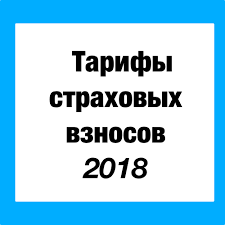 Страховые взносы КФХДля глав крестьянских (фермерских) хозяйств размер страховых взносов на ОПС в целом по крестьянскому (фермерскому) хозяйству определяется за расчетный период как произведение фиксированного размера, составляющего 26 545 рублей за расчетный период 2018 года, 29 354 рубля за расчетный период 2019 года, 32 448 рублей за расчетный период 2020 года, и количества всех членов крестьянского (фермерского) хозяйства, включая главу крестьянского (фермерского) хозяйства.Размер страховых взносов на ОМС в целом по крестьянскому (фермерскому) хозяйству определяется за расчетный период как произведение фиксированного размера страховых взносов, составляющего 5 840 рублей за расчетный период 2018 года, 6 884 рубля за расчетный период 2019 года, 8 426 рублей за расчетный период 2020 года, и количества всех членов крестьянского (фермерского) хозяйства, включая главу крестьянского (фермерского) хозяйстваЗа периоды до 01.01.2018 страховые взносы уплачивались исходя из минимального размера оплаты труда, установленного на начало соответствующего расчетного периода. 